The Office is open Monday & Wednesday 9 am – 1 pm. Fr Jeremy is not normally available on Tuesdays.Sunday 15 January 2023 – Second Sunday / Peace SundayMessage from Archbishop Malcolm McMahon for Peace Sunday2022 has been a year of war and rumours of war. Sometimes it feels as though we have moved backwards in our efforts to bring peace and justice to our world. However, the constant, faithful voice of Pope Francis urges us to keep going. His message is always the same: No to war and no to the trade in weapons that fuel war. His All Saints Angelus message offers these questions: ‘Brothers and sisters, let us look within and ask ourselves: are we peacemakers? In the places where we live, study and work, do we bring tension, words that hurt, chatter that poisons, controversy that divides? Or do we open up the way to peace?’ Pax Christi England and Wales works all year round to ‘open up the way of peace’.Second Collection - Pax ChristiOur Lady’s Lamp: Dennis & Marie Murray RIP Masses & Services School Masses - at 9.15 am on Wednesdays followed by tea & coffeeJan 18th - Christian Unity / Feb 1st - Candlemas / Feb 15th - Our Lady of Lourdes Mar 8th - Lent / Mar 22nd - St JosephFinancial Matters1/1/2023 Standing Orders £125.75Foodbank 35 kilos collected this week by this Parish, Cannock. Church Roof Running Total - £9,149.74. Online donations at https://donate.mydona.com/our-lady-of-lourdes-hednesford.  From Pope Francis’ Message for Peace SundayA Prayer for UkraineO God, merciful and strong, who crush wars and cast down the proud, look with mercy upon the Ukrainian people. Protect them from aggression. Grant them peace and steadfast trust in your love. Give them courage to defend what is good, right, and holy; and provide for all their needs. Through the powerful intercession of the Mother of God, Protectress of Ukraine, and St Michael, the Archangel, Patron of Kyiv, banish violence swiftly from their midst and wipe away all tears. Through our Lord Jesus Christ, your Son, who lives and reigns with you in the unity of the Holy Spirit, God, for ever and ever. Amen.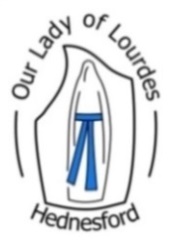 Our Lady of Lourdes - Parish & Diocesan ShrineOur Lady of Lourdes Presbytery, Uxbridge St., Hednesford. WS12 1DB01543 422576 / olol.hednesford@rcaob.org.uk Parish Priest Father Jeremy Howard 07868 542268 fr.jeremy.howard@rcaob.org.ukParish Deacon Reverend Peter Tibke  Parish Secretary Mrs Anne WalkerParish Safeguarding Rep – Camelia Baylis (CJ) 07734 053016Befriending Group – Mick Jobburns 07789 111767Website ololhednesford.org  Facebook Our Lady of Lourdes HednesfordWhatsApp Group – text 07868 542268 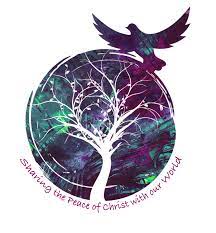 Sat14 Jan6 pmVigil – 2nd SundayParish BenefactorsChurchSun15 Jan9.15 am2nd SundayRIP Franciszek and Weronika Antoszkiewicz ChurchMon16 Jan9.30 amMary KilleenPresbytery Wed18 Jan9.15 amChristian Unity Octave School Mass - Parish & PeopleSchoolWed18 Jan6.30 pm Christian Unity OctaveRIP Fr Anthony De VerePresbyteryFri20 Jan9.30 am Christian Unity OctaveDec O'Dwyer FamilyPresbyterySat21 Jan6 pmVigil – 3rd SundayMr & Mrs ConnellyChurchSun22 Jan9.15 am3rd SundayRIP Frances & Vincent NorrisChurchSun22 Jan3 pmChristian Unity ServiceSalvation Army Hall HednesfordSalvation Army Hall HednesfordWelcome ClubThanks to the successful application put in for funding by Anne Foy to Hednesford Town Council, a new group is being set up from the beginning of February. Every Wednesday, the Welcome Club will be meeting from 12.30 pm in the Hall. This is for anyone to come along for an hour or so to eat together and chat. For further details, speak to Anne Foy or Monica Byrne or phone the Presbytery 01543 422676.Feast of Our Lady of LourdesThe Feast is on Saturday February 11th when I am in Lourdes. We will therefore celebrate the feast on the weekend of Saturday 4th & Sunday 5th February. We will be joined by pupils and staff from St. Joseph’s School on Sunday. There will be refreshments after both masses - more details to follow.Christianity Unity ServiceSunday January 22nd at 3 pm at the Salvation Army, Anglesey St, Hednesford. For this Week of Prayer for Christian Unity we are guided by the churches of Minneapolis as we seek to explore how the work of Christian unity can contribute to the promotion of racial justice across all levels of society. Through this resource, the CTBI writers’ group has also focussed our attention on the 30th anniversary of the murder of Stephen Lawrence, which we mark in 2023. As we join with other Christians around the world for the Week of Prayer we pray that our hearts will be open to see and hear the many ways in which racism continues to destroy lives, and to discern the steps we can take as individuals and communities to heal the hurts and build a better future for everyone.Prayer Cards upon the death of Pope BenedictThere are prayer cards with the Prayers Upon the Death of Pope Emeritus Benedict XVI at the back of church. We used these prayers last weekend. Prayer Cards upon the death of Pope BenedictThere are prayer cards with the Prayers Upon the Death of Pope Emeritus Benedict XVI at the back of church. We used these prayers last weekend. We remember the sick and all in hospital and care homes:Salvatore Guarneri, Joan O’Sullivan, John Dewhurst, Anna Moorcroft, Margaret Phipps, Tom Poxon, Zorah McQuillan, Florence Craddock, John Martin, Den Owens, Ray Woollaston, Helen Dale, Peer Mohammed, Sue Atkinson, Jane Seal, Sue Titley, Peter Woollaston, Margaret Wilkinson, Elizabeth Winwood, Martin Kane, Sue Green, James Hunt, Kerry Parncut, Phyllis Michael, Bert Dodd, Sue Bebbington, Malcolm Osborne, Míchael Liddy, Margaret Brown, Sylvia Hale, Henry & Josephine Kafwembe, Rebecca Jones, Francis Buttery, Janet Barker, Mary Klek, Amanda Duffy, Anna Mcquillan, Jack Kennedy, Jane Goodyear, Maureen Dewhurst, Claire Manion.We remember the sick and all in hospital and care homes:Salvatore Guarneri, Joan O’Sullivan, John Dewhurst, Anna Moorcroft, Margaret Phipps, Tom Poxon, Zorah McQuillan, Florence Craddock, John Martin, Den Owens, Ray Woollaston, Helen Dale, Peer Mohammed, Sue Atkinson, Jane Seal, Sue Titley, Peter Woollaston, Margaret Wilkinson, Elizabeth Winwood, Martin Kane, Sue Green, James Hunt, Kerry Parncut, Phyllis Michael, Bert Dodd, Sue Bebbington, Malcolm Osborne, Míchael Liddy, Margaret Brown, Sylvia Hale, Henry & Josephine Kafwembe, Rebecca Jones, Francis Buttery, Janet Barker, Mary Klek, Amanda Duffy, Anna Mcquillan, Jack Kennedy, Jane Goodyear, Maureen Dewhurst, Claire Manion.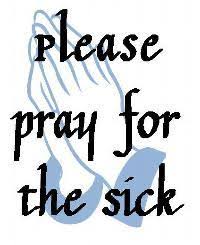 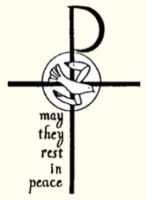 We pray for the Departed15/1	Winifred Turner 197316/1	Remigiusz Kaminski 1975, Stanley Oliver 2005, Frank Hanzel 201517/1	Maria Bohills 1998, Clare Breeze 201818/1	Thomas Hulme 1973, Ronald Farr 1983, Stanislaw Klek 201519/1	Mary Derry 200020/1	Mary Pearce 1982, Anne Halligan 1988, Joseph Baker 2009, Monica Hunt 201921/1	Winifred Kilgallon 1990, Ronald MacAlinden1998, Joan Sheppard 2006, John Forbes 2011, Baby Archie Edwards 2013Recently Departed – Kath HanmanWe pray for the Departed15/1	Winifred Turner 197316/1	Remigiusz Kaminski 1975, Stanley Oliver 2005, Frank Hanzel 201517/1	Maria Bohills 1998, Clare Breeze 201818/1	Thomas Hulme 1973, Ronald Farr 1983, Stanislaw Klek 201519/1	Mary Derry 200020/1	Mary Pearce 1982, Anne Halligan 1988, Joseph Baker 2009, Monica Hunt 201921/1	Winifred Kilgallon 1990, Ronald MacAlinden1998, Joan Sheppard 2006, John Forbes 2011, Baby Archie Edwards 2013Recently Departed – Kath HanmanWe pray for the Departed15/1	Winifred Turner 197316/1	Remigiusz Kaminski 1975, Stanley Oliver 2005, Frank Hanzel 201517/1	Maria Bohills 1998, Clare Breeze 201818/1	Thomas Hulme 1973, Ronald Farr 1983, Stanislaw Klek 201519/1	Mary Derry 200020/1	Mary Pearce 1982, Anne Halligan 1988, Joseph Baker 2009, Monica Hunt 201921/1	Winifred Kilgallon 1990, Ronald MacAlinden1998, Joan Sheppard 2006, John Forbes 2011, Baby Archie Edwards 2013Recently Departed – Kath Hanman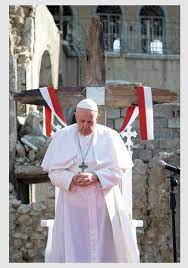 Clearly, this is not the post-Covid era we had hoped for or expected….. This war, together with all the other conflicts around the globe, represents a setback for the whole of humanity …. to live better lives after the Covid-19 emergency, we cannot ignore one fundamental fact, namely that the many moral, social, political and economic crises we are experiencing are all interconnected, and what we see as isolated problems are actually causes and effects of one another. Consequently, we are called to confront the challenges of our world in a spirit of responsibility and compassion. …. We also need to develop suitable policies for welcoming and integrating migrants and those whom our societies discard. Only by responding generously to these situations, with an altruism inspired by God’s infinite and merciful love, will we be able to build a new world and contribute to the extension of his kingdom, which is a kingdom of love, justice and peace.